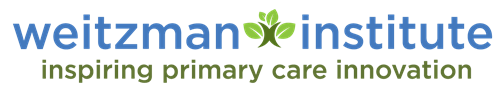 AGENDADepartment:Time of Meeting:Meeting Location:Participants:Aim of Team or Project:Aim of Team or Project:Aim of Team or Project:TimeItemAim/ActionClarify objectivesa.b.Leader reviews objectivesConfirm meeting rolesUse meeting role cards to assist each member on expectation of that roleReview agendaLeader quickly reviews agenda items. Time keeper tracks time for each item. Recorder tracks action items.Work through each agenda itemTrack action steps for each item to be completed (use action planning template)Review meeting record and action planRecorder reviews with teamPlan next agendaLeader and/or facilitator helps group create agenda items based on action plan and next stepsTeam assigns meeting roles for next meetingTeam members decide on which roles they will take on for next meeting